Добро пожаловать !!                                     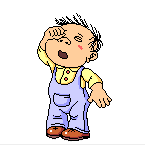 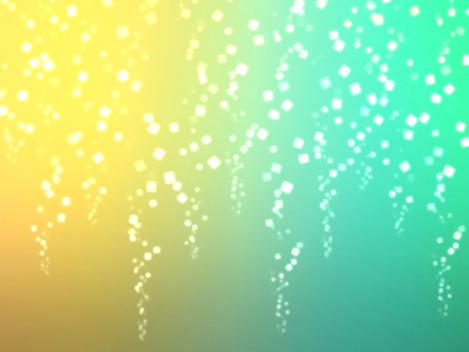  "У каждого ребенка есть свои недостатки, а также недостатки родителей"  -   Е.Тарасов                                                 Мы любим своих детей, и они любят нас. Каждый из нас хочет дать своему ребенку самое лучшее. Мы хотим гордиться своими крошками, хотим видеть в них то чего так хотелось когда то нам самим, но по определенным причинам мы не смогли этого достигнуть. Иногда мы перестаем понимать друг друга, и в нашей жизни вместо любви и радости появляются обида, страх, раздражение. Мы ищем выход из сложившейся ситуации, но не всегда находим подходящий. Мы хотим, чтобы нам помогли, но не знаем к кому обратиться. 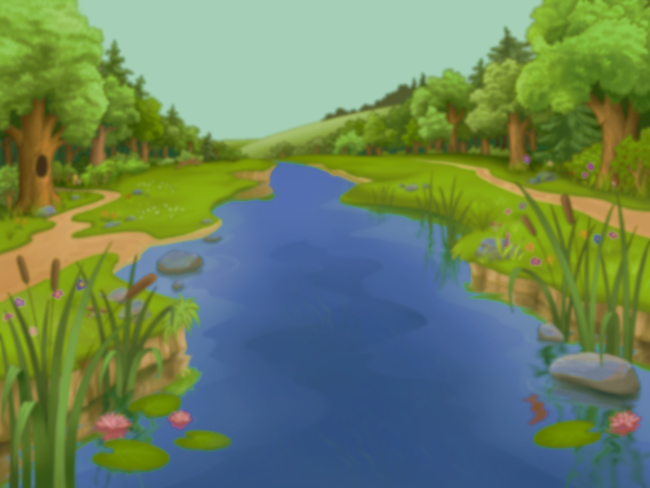 Кто разберет любые темы?Кто знает, как решить проблемы?Раздумья будет срок недолог,Конечно! Это же ПСИХОЛОГ!Важна наука психология,Не подобрать к ней аналогии,Необходим психолог и в саду ,и в школе,И даже на футбольном поле —Чтоб разрешить конфликты мог!Психологу — пришли свой тревожный звонок!По возникшим вопросам вы можете прийти на  консультацию к педагогу-психологу или задать свой вопрос, отправив  его на мой e-mail:   mharitonovaa@mail.ru